第４６回関東中学水泳競技大会の超速報について今大会の結果は、超速報でご覧いただけます。スイムレコードモバイル超速報は、期間限定 無料公開中です。※無料期間が終了している 場合があります。 Result of japan swimming https://result.swim.or.jp/ 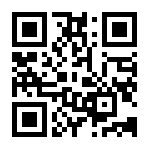 より、ページ下部の 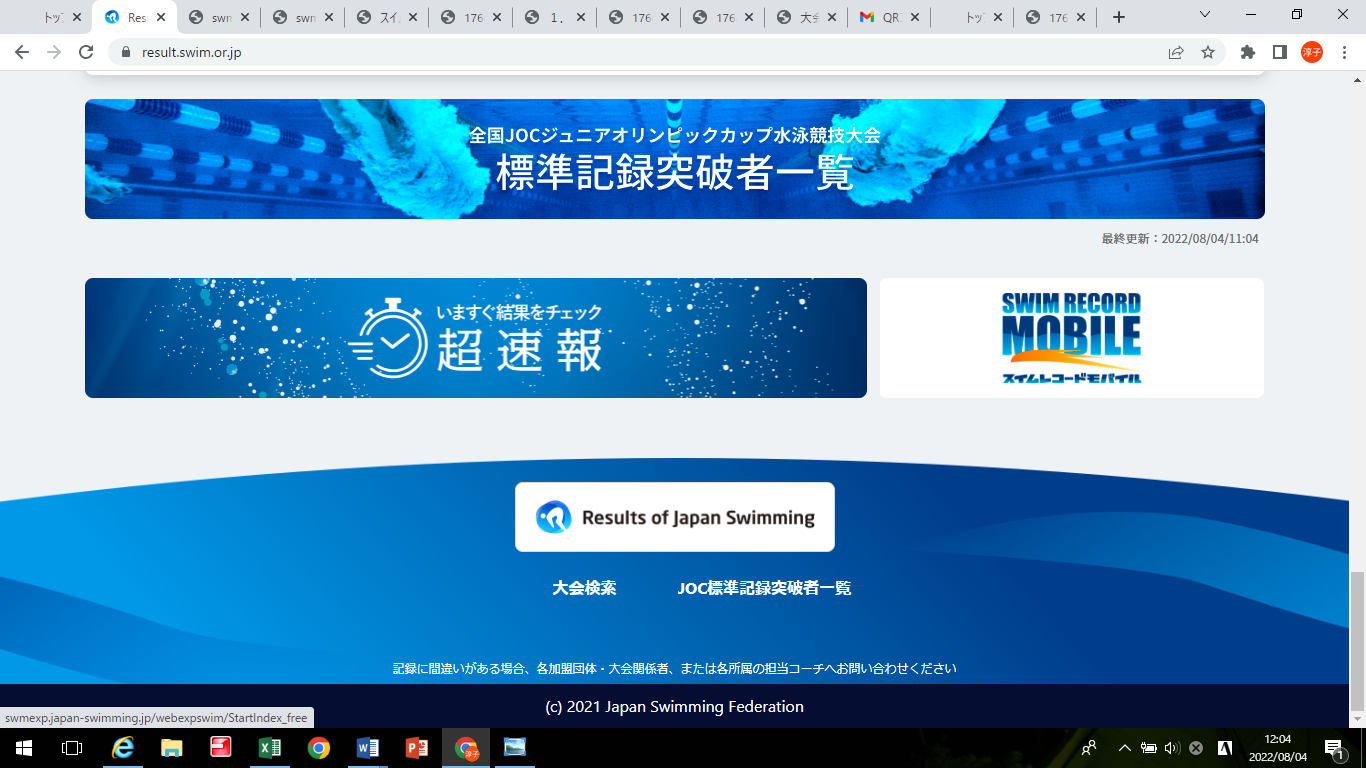 をクリックしてアクセスできます。